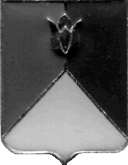 РОССИЙСКАЯ ФЕДЕРАЦИЯАДМИНИСТРАЦИЯ КУНАШАКСКОГО МУНИЦИПАЛЬНОГО РАЙОНАЧЕЛЯБИНСКОЙ ОБЛАСТИ ПОСТАНОВЛЕНИЕ                                                      от  25 января 2024 г. № 74	В соответствии с Бюджетным кодексом Российской Федерации, Федеральным законом Российской Федерации «Об общих принципах организации местного самоуправления в Российской Федерации», Постановление Главы администрации Кунашакского муниципального района от 16.09.2013г. №1471 «О порядке принятия решений о разработке муниципальных программ Кунашакского муниципального района, их формировании и реализации» ПОСТАНОВЛЯЮ: 1. Утвердить муниципальную программу «Развитие системы инициативного бюджетирования  в Кунашакском муниципальном районе на 2024-2026 годы»  (приложение).	2. Начальнику отдела информационных технологий Администрации района Ватутину В.Р. опубликовать настоящее постановление на официальном сайте Администрации Кунашакского муниципального района.	3. Контроль за исполнением данного постановления возложить на заместителя Главы муниципального района по социальным вопросам  Нажметдинову А.Т.Глава района                                                                 	   Р.Г. ВакиловПриложение к постановлению Главы администрации Кунашакского муниципального района                                                                                             от______2024г.№_________)МУНИЦИПАЛЬНАЯ ПРОГРАММАКунашаского муниципального района «Развитие системы инициативного бюджетирования в Кунашакском муниципальном районе 2024–2026годы»Приоритеты в сфере реализации муниципальной программыВ России инициативное бюджетирование организовано таким образом, что все процедуры встроены в административную, бюджетную и налоговую систему на местном уровне, ведь финансовой основой проектов инициативного бюджетирования является выделяемая региональным органом власти субсидия. Поскольку решение о распределение части государственного бюджета с участием граждан принимается на уровне субъекта РФ, участие органов власти является обязательным элементом. Местная власть в лице главы и сотрудников муниципалитетов становится ключевым организатором процесса на местах и гарантом законности всех процедур.Инициативное бюджетирование–это программа, направленная на вовлечение граждан в бюджетный процесс и участие граждан в бюджетных решениях. Иными словами, это схожая по своей программе и дизайну деятельность, направленная на решение вопросов местного значения, при помощи выделяемых напрямую для этой цели бюджетных средств.Инициативное бюджетирование–реальная возможность для жителей воплотить в жизнь самые разные, необходимые в конкретном поселке, деревне проекты при поддержке областного и местного бюджетов. Это могут быть не только дороги, но и детские игровые площадки, тротуары и многое другое.Кунашакский муниципальный район заинтересован в успешной реализации проектов инициативного бюджетирования, это помогает власти решить вопросы, которые находятся введении района. В случае победы, в бюджет Кунашакского муниципального района привлекаются дополнительные финансовые средства, а построенные или отремонтированные объекты поступают на баланс Кунашакского муниципального района. Именно местная власть отвечает за качество подготовки заявки для конкурсного отбора, что является решающим для победы проекта. Ведь даже самая оригинальная задумка жителей, оформленная с нарушением правил и без учета важнейших конкурсных критериев, не будет иметь шансов на победу.Необходимость разработки и принятия муниципальной программы обусловлена тем, что в том виде, в котором сейчас существует инициативное бюджетирование, оно решает вопросы общественной инфраструктуры (дороги, водоснабжение, места проведения досуга и прочие материальные объекты). Во-первых, это связано с тем, что именно эти объекты являются наиболее востребованными населением, где реализуется инициативное бюджетирование, а во-вторых, с особенностями межбюджетных отношений. Определение приоритетов расходования бюджетных средств – одна из важнейших задач, которая стоит перед участниками бюджетного процесса. Как правило, эту задачу решают законодатели, депутаты различного уровня представительной власти. Однако есть такие проблемы, которые выпадают из внимания депутатов: сложные, застарелые проблемы, не имеющие простого решения. Именно в этом случае вынесение на все общее обсуждение позволяет найти приемлемое решение.С помощью инициативного бюджетирования мы можем сделать наш район, наши поселки и дворы лучше.Характеристика сферы реализации муниципальной программы, описание основных проблемИнициативное бюджетирование позволяет эффективно решать вопросы удовлетворения основных жизненных потребностей населения, использовать местные ресурсы, снимать социальную напряженность в обществе, повышать доверие населения к власти.На территории Кунашакского муниципального района поддержка инициативных проектов в рамках данной муниципальной программы осуществляется с 2021года.Инициативное бюджетирование объединяет активных неравно душных жителей, которые стремятся совместными усилиями решать проблемы своего микрорайона или населенного пункта. И сегодня инициативное бюджетирование поможет решить не малое количество местных проблем: это и благоустройство территорий, ремонт колодцев, объектов культуры, строительство детских и спортивных площадок, ремонт и восстановление памятников, павшим в Великой Отечественной войне, и многое другое.Через инициативное бюджетирование население на местах включается в социально-экономическую жизнь территорий, изменяет ее облик. Люди понимают, что совместная сплоченная работа способна решить множество проблем, и начинают активнее включаться в общественную жизнь, выступают с инициативами.Инициативное бюджетирование делает свои первые шаги. Очень часто важные гражданские инициативы зачастую не реализуются т.к. правовая, социальная и экономическая грамотность активных людей, несмотря на их авторитет среди населения, чрезвычайно низка. Этот пробел следует как можно скорее восполнить.Инициативное бюджетирование имеет высокий потенциал, однако он врядли будет реализован в полной мере без формирования навыков социального лидерства путем систематического обучения актива граждан, разъяснения гражданам многообразия возможностей участия в инициативном бюджетировании, ресурсной поддержки со стороны органов местного самоуправления.Необходимо научить жителей не только определить проблему своей территории, но и найти способ ее решения.Необходимость разработки и принятия муниципальной программы обусловлена потребностью в планомерной и комплексной муниципальной поддержке развития инициативного бюджетирования, повышения эффективности исполнения органами местного самоуправления установленных законодательством полномочий.Целью инициативного бюджетирования является помощь жителям населенного пункта в осуществлении собственных инициатив по вопросам местного значения. Развитие муниципального образования, управление им может быть эффективным только в том случае, если имеется заинтересованность населения в решении общественно значимых вопросов.Инициативное бюджетирование на практике регионов показывает, что может внести свой серьезный вклад в устойчивое развитие любой территории.Сегодня инициативное бюджетирование–неотъемлемая часть общества, движущая сила социальных преобразований. Их возрастающая роль в развитии истановлении гражданского общества требует от органов местного самоуправления дальнейшего совершенствования основных форм, методов и принципов взаимодействия с ними при решении вопросов местного значения.Развитие муниципального района, управление им может быть продуктивным в том случае, если имеется заинтересованность населения в решении общественно значимых вопросов, активного диалога власти и населения.Дальнейшая проектная деятельность инициативного бюджетирования в перспективе позволит готовить проекты еще более высокого уровня, расширяя границы и сложность решаемых проблем.Ключевые проблемы развития инициативного бюджетирования связаны со следующими факторами:требует осмысление тема участия граждан как ресурса территориального развития, тревожит не понимание гражданами новых форматов участия при выделении средств из областного бюджета на местные уровни;недостаточный уровень мотивации и участия населения в осуществлении собственных инициатив и сопричастности к процессу местного самоуправления;низкий профессионализм граждан (дефицит знаний, новых методов и подходов, обмена опытом инициативного бюджетирования);недостаточная ресурсная обеспеченность;низкий уровень информированности населения об инициативном бюджетировании.Использование программно-целевого метода позволит комплексно подходить к решению проблем развития системы инициативного бюджетирования в Кунашакском муниципальном районе.Механизм реализации мероприятий муниципальной программыПод практикой инициативного бюджетирования понимается совокупность процедур организации участия граждан в инициативном бюджетировании на территории субъекта Российской Федерации, одного или нескольких муниципальных образований, определенная нормативно правовым актом и методической документацией по её реализации на определенной территории.Сфера ответственности администрации Кунашакского муниципального района:принимает решение о намерении участвовать в программе инициативного бюджетирования. Прежде всего, это предполагает готовность софинансировать инициативу граждан из бюджета администрации Кунашакского муниципального района;информирует жителей о программе развития системы инициативного бюджетирования и организует оповещение о предстоящих собраниях исходах, определяет площадку для общего обсуждения;проводит первичный отбор инициатив в ходе консультаций и опросов общественного мнения;участвует в обсуждении проектов, предоставляя жителям необходимую информацию для принятия решения;совместно с представителями инициативных групп готовит проект, обеспечивая необходимые документы, и гарантирует законность реализации проекта на территории Кунашакского муниципального района;если проект побеждает, оказывает содействие инициативной группе в организации софинансирования со стороны местного бизнеса и жителей;аккумулирует все средства для реализации проекта: субсидию из областного бюджета, средства граждан, спонсорскую помощь бизнеса и иные пожертвования;объявляет и проводит конкурсные процедуры по отбору подрядчика, контролирует ход работ, в случае если подрядчик не выполняет своих обязательств, организует повторные конкурсные процедуры;совместно с жителями производит приемку работ подрядчика и наконец организует торжественное открытие объекта.Муниципальная программа подлежит приведению в соответствие с решением о бюджете не позднее трех месяцев со дня вступления его в силу.Ожидаемые результаты реализации муниципальной программыСоциально-экономическая  эффективность   муниципальной   программы определяется системой показателей, достигнутых в ходе ее реализации.Ожидаемый к концу 2026года социально-экономический эффект от реализации основных мероприятий муниципальной программы будет выражен в ожидаемых результатах:-увеличение доли жителей, вовлеченных в развитие системы инициативного бюджетирования в Кунашакском муниципальном районе, повышение информированности населения о возможностях участвовать в определении и выборе направлений расходования бюджетных средств, в последующем контроле за реализацией отобранных проектов;-увеличениеколичествапроектов,получившихподдержкувконкурсепроектов;-освещения вопросов развития системы инициативного бюджетирования в средствах массовой информации и на официальном сайте Администрации Кунашакского муниципального района.к муниципальной программе Кунашакского муниципального района«Развитие системы инициативного   бюджетирования в Кунашакском муниципальном районе 2024–2026годы»Ресурсное обеспечениереализации муниципальной программы Кунашакского муниципального района «Развитие системы инициативного бюджетированияв Кунашакском муниципальном районе на2024–2026гоОб утверждении муниципальной программы «Развитие системы инициативного бюджетирования  в Кунашакском муниципальном районе на 2024-2026 годы» Наименование муниципальной программыМуниципальная программа Кунашакского муниципального района «Развитие системы инициативного бюджетирования в Кунашакском муниципальном районе 2024–2026годы» (далее–муниципальная программа)Муниципальная программа Кунашакского муниципального района «Развитие системы инициативного бюджетирования в Кунашакском муниципальном районе 2024–2026годы» (далее–муниципальная программа)Ответственный исполнитель (разработчик) муниципальнойпрограммыАдминистрация Кунашакского муниципального районаАдминистрация Кунашакского муниципального районаЦель муниципальной программыАктивизация участия жителей Кунашакского муниципального района;поддержка   инициатив    Кунашакского муниципального района в решении в опросов местного значенияАктивизация участия жителей Кунашакского муниципального района;поддержка   инициатив    Кунашакского муниципального района в решении в опросов местного значенияЗадачи муниципальной программыРазвитие механизма взаимодействия жителей Кунашакского муниципального района и органов местного самоуправления Кунашакского муниципального района в решении вопросов местного значения;Повышение открытости деятельности органов местного самоуправления Кунашакского муниципального района при формировании и исполнении бюджета Кунашакского муниципального района, а также информированности и финансовой грамотности жителей Кунашакского муниципального района;повышение заинтересованности жителей Кунашакского муниципального района а в решении вопросов местногозначенияРазвитие механизма взаимодействия жителей Кунашакского муниципального района и органов местного самоуправления Кунашакского муниципального района в решении вопросов местного значения;Повышение открытости деятельности органов местного самоуправления Кунашакского муниципального района при формировании и исполнении бюджета Кунашакского муниципального района, а также информированности и финансовой грамотности жителей Кунашакского муниципального района;повышение заинтересованности жителей Кунашакского муниципального района а в решении вопросов местногозначенияПараметры финансового обеспечения муниципальной программыОбластной бюджет;- 2024г.-23 669 000,00руб.- 2025г.-22 485 600,00руб.-2026г.-21 302 100,00руб.Местный бюджет;- 2024г.- 23 669,00 руб.- 2025г.-22 486,006руб.- 2026г.-21 303,00руб.Ожидаемые результаты реализации муниципальной программыБлагодаря этой программе в населённых пунктах решаются острые социальные проблемы, но это не единственный положительный момент от её внедрения.Популярные проекты инициативного бюджетирования:-приобретение техники, транспорта;-благоустройство мест отдыха населения;-ремонт дорог;-организация освещения, водоснабжения;-монтаж детских и спортивных площадок и т. д.;-мероприятия по ремонту, благоустройству и модернизации объектов благоустройства;-мероприятия по ремонту и модернизации объектов социальной сферы.Благодаря этой программе в населённых пунктах решаются острые социальные проблемы, но это не единственный положительный момент от её внедрения.Популярные проекты инициативного бюджетирования:-приобретение техники, транспорта;-благоустройство мест отдыха населения;-ремонт дорог;-организация освещения, водоснабжения;-монтаж детских и спортивных площадок и т. д.;-мероприятия по ремонту, благоустройству и модернизации объектов благоустройства;-мероприятия по ремонту и модернизации объектов социальной сферы.СтатусНаименование муниципальной программы2024 год2025 год2026 год Муниципальная программаРазвитие системы инициативного бюджетирования в Кунашакском муниципальном районе 2024-2026 годыОбластной бюджет23 669 000,00руб.Областной бюджет22 485 600,00руб.Областной бюджет21 302 100,00руб.Муниципальная программаРазвитие системы инициативного бюджетирования в Кунашакском муниципальном районе 2024-2026 годыМестный бюджет23 669,00 руб.Местный бюджет22 486,00руб.Местный бюджет21 303,00руб.